Мастер-класс «Валентинка»Е.Р.Гелда,учитель начальных классов первой категорииЦели:- развивать интерес к художественному творчеству;
- учить создавать из бумаги поделки;
- совершенствовать аппликационные навыки и умения;
- воспитывать желание делать приятное своим близким;
- воспитывать самостоятельность, аккуратность в работе, любовь к близким.День Cвятого Валентина – праздник всех влюблённых – отмечается 14 февраля. В Белоруссии этот праздник стал отмечаться сравнительно недавно – с начала 1990-х годов. Символами Валентинова дня стали воркующие голубки и сердца, пронзённые стрелой Амура.
К дню Святого Валентина выпускается множество поздравительных открыток – валентинок, от простых, с трогательными изображениями, до сложных – раскладывающихся. Кроме этого, сердечки к празднику можно шить, рисовать, лепить, вязать и даже печь. Материалы для изготовления сердечек используются так же самые разнообразные – это может быть и бисер, и ракушки, перья, сухие цветы, кусочки ткани, бумага, мех и многое другое. И конечно, всем известно, что самая лучшая, самая дорогая валентинка – это валентинка сделанная своими руками.Валентинки, которые можно сделать своими руками из бумаги,  могут быть необычными.Валентинки  «Мышки»Мышек-валентинок делать очень просто. Вырежьте несколько заготовок из красного картона. Из одного большого сердца стоит сделать тело мышки. Приклейте к этому телу мини-сердечки, которые будут ушками мышек. Нарисуйте глазки и обозначьте носик. Готовую поделку приклейте на подставку в форме сердечка. Не забудьте сделать также хвостик для своей поделки.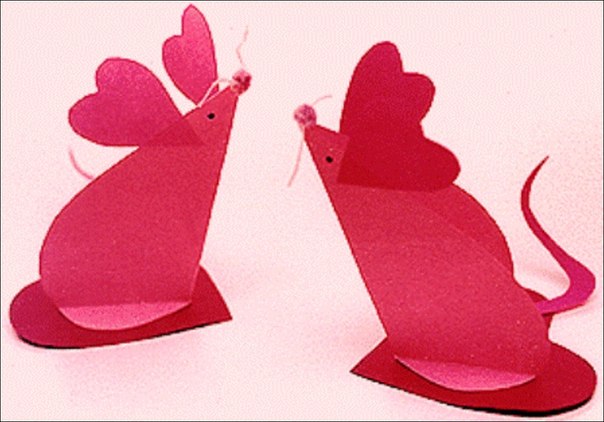 Валентинка «Божья коровка»Переведите шаблон на цветную бумагу. Приклейте красное сердечко к черному туловищу. Пришейте усики - черная веревочка с узелками на концах. Нарисуйте черным фломастером сердечки на крылышках. Можно сделать аппликацию.  Напишите на пузе поздравление и можно вручать.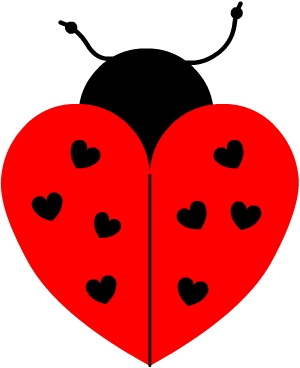 Валентинка «Слоник»Переведите шаблоны  на цветной картон. Три сердца вырезаем из картона, также вырезаем мордочку слона – верх в виде сердца, а к низу идет хобот. Всего у нас вышло четыре части, которые нужно склеить между собой таким образом, чтобы получился слоник.Слоника украшаем сердечками из цветной бумаги, приклеиваем глазки. 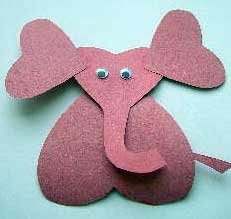 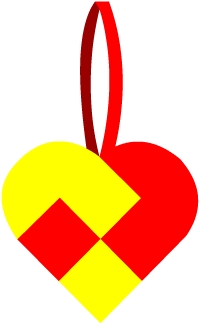 Вырежьте два одинакового прямоугольника из цветной бумаги.Одну сторону каждого прямоугольника закруглите.Вторую сторону разрежьте на полоски.Сложите прямоугольники под углом друг к другу и переплетите полоскиЗакрепите полоски клеем